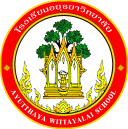 กิจกรรมโรงเรียนอยุธยาวิทยาลัย ปีการศึกษา 2562ชื่อกิจกรรม :  รณรงค์โรคเอดส์และโรคติดต่อทางเพศสัมพันธ์   ความสอดคล้องกับยุทธศาสตร์ กลยุทธ์ และนโยบาย :ยุทธศาสตร์ชาติ 20 ปี(พ.ศ.2560-2579) ด้านที่ 3	ยุทธศาสตร์กระทรวงศึกษาธิการ ฉบับที่ 12 ปีการศึกษา 2560-2564  ข้อที่ 3	กลยุทธ์ของ  สพฐ. ข้อที่2	ยุทธศาสตร์ สพม. เขต 3  ข้อที่ 2 และ 5	เกณฑ์คุณภาพโรงเรียนมาตรฐานสากล ข้อที่ 1มาตรฐานการประกันคุณภาพภายใน  มาตรฐานที่ 1กลยุทธ์ของโรงเรียนอยุธยาวิทยาลัย ปีการศึกษา 2562-2564 ข้อที่ 3โครงการหลักของโรงเรียน โครงการที่ 3 ตัวชี้วัดที่ 3.4ลักษณะกิจกรรม :กิจกรรมต่อเนื่อง  กิจกรรมใหม่	ชื่อผู้รับผิดชอบกิจกรรม: นางนาฏนลิน  จุลโมกข์กลุ่มบริหารงานที่รับผิดชอบ : กลุ่มบริหารงานบุคคลและกิจการนักเรียน1. หลักการและเหตุผล	เนื่องจากในปัจจุบันสิ่งยั่วยุทางเพศมีมากมายหลายรูปแบบ วัยรุ่นส่วนหนึ่งจึงเริ่มมีพฤติกรรมเสี่ยงต่อการมีเพศสัมพันธ์มากขึ้นตามไปด้วย ทำให้เกิดปัญหาและผลกระทบต่อร่างกาย เช่น โรคเอดส์ และโรคติดต่อทางเพศสัมพันธ์ โรงเรียนอยุธยาวิทยาลัยได้ตระหนักถึงปัญหาดังกล่าว จึงจัดทำกิจกรรม เพื่อสร้างความตระหนักและจิตสำนึกในบทบาทตามวัยของตนเองที่เหมาะสม เป็นมาตรการหนึ่งที่ช่วยให้หลีกพ้นจากความเสี่ยงและความไม่ปลอดภัย2. วัตถุประสงค์ 	1. เพื่อให้นักเรียนมีความรู้ความเข้าใจ ในเรื่องโรคเอดส์ และโรคติดต่อทางเพศสัมพันธ์	2. เพื่อให้นักเรียนรู้จักการป้องกันตนเองจากปัญหาและผลกระทบที่เกิดขึ้นจากโรคเอดส์ และโรคติดต่อทางเพศสัมพันธ์ 3. ตัวชี้วัดความสำเร็จ	3.4 นักเรียนร้อยละ 80 มีวิธีการรักษาสุขภาพของตนเองให้แข็งแรง4. เป้าหมาย/ ผลผลิต	4.1 เชิงปริมาณ	นักเรียนโรงเรียนอยุธยาวิทยาลัย จำนวน 4,155 คน มีความรู้ความเข้าใจรู้จักการป้องกันตนเองจากปัญหาและผลกระทบ ที่เกิดขึ้นจากโรคเอดส์ และโรคติดต่อทาง เพศสัมพันธ์	4.2 เชิงคุณภาพ	นักเรียนร้อยละ 80 มีสุขภาพอนามัยที่แข็งแรงปราศจากโรคภัยที่เกิดจากโรคติดต่อที่เป็นปัญหาสาธารณสุข5. สถานที่ดำเนินการ	โรงเรียนอยุธยาวิทยาลัย6. ระยะเวลาดำเนินงาน	16 พฤษภาคม 2562  - 31 มีนาคม 25637. ขั้นตอนการดำเนินกิจกรรม8. งบประมาณดำเนินการรวมทั้งสิ้น................-...............บาท    โดยแบ่งเป็น	 งบอุดหนุนรายหัว				จำนวน...........................บาท		 งบพัฒนาผู้เรียน				จำนวน...........................บาท		 เงิน บ.ก.ศ.					จำนวน...........................บาท	            งบประมาณอื่น โปรดระบุ			จำนวน...........................บาท9. การติดตามและประเมินผล10. ผลที่คาดว่าจะได้รับ       นักเรียนมีความรู้ความเข้าใจ สามารถป้องกันตนเองจากโรคเอดส์และโรคติดต่อทางเพศสัมพันธ์ที่ขั้นตอนการดำเนินกิจกรรมงบประมาณงบประมาณงบประมาณงบประมาณงบประมาณระยะเวลาดำเนินการชื่อผู้รับผิดชอบที่ขั้นตอนการดำเนินกิจกรรมอุดหนุน     รายหัว(บาท)พัฒนาผู้เรียน(บาท)บ.ก.ศ.(บาท)อื่นๆ ระบุ  (บาท)รวม(บาท)ระยะเวลาดำเนินการชื่อผู้รับผิดชอบ1.Plan (วางแผน)Plan (วางแผน)Plan (วางแผน)Plan (วางแผน)Plan (วางแผน)Plan (วางแผน)Plan (วางแผน)Plan (วางแผน)1.1. เสนอโครงการเพื่อขออนุมัติ2. ประชุมวางแผนงานการดำเนินงาน-----16 พ.ค. 62นางนาฏนลิน จุลโมกข์2.Do (ปฏิบัติตามแผน)Do (ปฏิบัติตามแผน)Do (ปฏิบัติตามแผน)Do (ปฏิบัติตามแผน)Do (ปฏิบัติตามแผน)Do (ปฏิบัติตามแผน)Do (ปฏิบัติตามแผน)Do (ปฏิบัติตามแผน)2.1. กิจกรรมบรรยายให้ความรู้เกี่ยวกับโรคเอดส์และโรคทางเพศสัมพันธ์           2. กิจกรรมวันเอดส์โลก             - รณรงค์เผยแพร่ความรู้เรื่องโรคเอดส์และโรคทางเพศสัมพันธ์ให้แก่นักเรียนในชั่วโมงเรียนวิชาสุขศึกษา-  การจัดนิทรรศการ/การจัดป้ายนิเทศ/เอกสารแผ่นพับ- โทรทัศน์วงจรปิด/เสียงตามสาย16 พ.ค. 62 -31 มี.ค. 63นางนาฏนลิน จุลโมกข์3.Check (ตรวจสอบการปฏิบัติตามแผน)Check (ตรวจสอบการปฏิบัติตามแผน)Check (ตรวจสอบการปฏิบัติตามแผน)Check (ตรวจสอบการปฏิบัติตามแผน)Check (ตรวจสอบการปฏิบัติตามแผน)Check (ตรวจสอบการปฏิบัติตามแผน)Check (ตรวจสอบการปฏิบัติตามแผน)Check (ตรวจสอบการปฏิบัติตามแผน)3.งานติดตามและประเมินผล31 มี.ค. 63นางนาฏนลิน จุลโมกข์ที่ขั้นตอนการดำเนินกิจกรรมงบประมาณงบประมาณงบประมาณงบประมาณงบประมาณระยะเวลาดำเนินการชื่อผู้รับผิดชอบที่ขั้นตอนการดำเนินกิจกรรมอุดหนุน     รายหัว(บาท)พัฒนาผู้เรียน(บาท)บ.ก.ศ.(บาท)อื่นๆ ระบุ  (บาท)รวม(บาท)ระยะเวลาดำเนินการชื่อผู้รับผิดชอบ4.Act (ปรับปรุงแก้ไข)Act (ปรับปรุงแก้ไข)Act (ปรับปรุงแก้ไข)Act (ปรับปรุงแก้ไข)Act (ปรับปรุงแก้ไข)Act (ปรับปรุงแก้ไข)Act (ปรับปรุงแก้ไข)Act (ปรับปรุงแก้ไข)4.ประชุมสรุปการดำเนินงานเพื่อนำไปปฏิบัติในปีต่อไป31 มี.ค. 63นางนาฏนลิน จุลโมกข์5.สรุปกิจกรรมและรายงานผลสรุปกิจกรรมและรายงานผลสรุปกิจกรรมและรายงานผลสรุปกิจกรรมและรายงานผลสรุปกิจกรรมและรายงานผลสรุปกิจกรรมและรายงานผลสรุปกิจกรรมและรายงานผลสรุปกิจกรรมและรายงานผล5.สรุปกิจกรรมและรายงานหลังจากเสร็จกิจกรรมภายใน 15 วัน หลังจัดกิจกรรมนางนาฏนลิน จุลโมกข์รวมรวม-----ตัวชี้วัดความสำเร็จวิธีวัดและประเมินผลเครื่องมือวัดและประเมินผลผู้รับผิดชอบ3.4 นักเรียนร้อยละ 80 มีวิธีการรักษาสุขภาพของตนเองให้แข็งแรง- ประเมินความพึงพอใจ- แบบประเมินความพึงพอใจ- รายงานการประเมินผลกิจกรรมนางนาฏนลินจุลโมกข์ผู้เสนอกิจกรรมผู้ตรวจกิจกรรมลงชื่อ................................................(นางนาฏนลิน  จุลโมกข์)ตำแหน่ง ครูลงชื่อ ......................................................(นางนาฏนลิน  จุลโมกข์)เจ้าหน้าที่แผนงานกลุ่มงานพยาบาลและอนามัยโรงเรียนหัวหน้าโครงการหลักหัวหน้าโครงการหลักลงชื่อ.................................................( นายศุภกร การสมบัติ  )หัวหน้ากลุ่มบริหารงานบุคคลและกิจการนักเรียนลงชื่อ.................................................( นายศุภกร การสมบัติ  )หัวหน้ากลุ่มบริหารงานบุคคลและกิจการนักเรียนผู้เห็นชอบโครงการผู้เห็นชอบโครงการลงชื่อ ....................................................     ( นายสมศักดิ์   งามสมเกล้า )   รองผู้อำนวยการกลุ่มบริหารงานทั่วไป  ลงชื่อ ....................................................     ( นายสมศักดิ์   งามสมเกล้า )   รองผู้อำนวยการกลุ่มบริหารงานทั่วไป  หัวหน้างานแผนงานหัวหน้างานแผนงานลงชื่อ.................................................(นายสรรพสิทธิ์  โกศล)หัวหน้างานนโยบายและแผนงานลงชื่อ.................................................(นายสรรพสิทธิ์  โกศล)หัวหน้างานนโยบายและแผนงานผู้ตรวจสอบงบประมาณผู้ตรวจสอบงบประมาณลงชื่อ ....................................................(นายสมใจ  พัฒน์วิชัยโชติ)รองผู้อำนวยการกลุ่มบริหารงบประมาณลงชื่อ ....................................................(นายสมใจ  พัฒน์วิชัยโชติ)รองผู้อำนวยการกลุ่มบริหารงบประมาณผู้อนุมัติโครงการผู้อนุมัติโครงการ(    )  อนุมัติ               (    )  ไม่อนุมัติลงชื่อ .........................................................(นายวรากร  รื่นกมล)ผู้อำนวยการโรงเรียนอยุธยาวิทยาลัย(    )  อนุมัติ               (    )  ไม่อนุมัติลงชื่อ .........................................................(นายวรากร  รื่นกมล)ผู้อำนวยการโรงเรียนอยุธยาวิทยาลัย